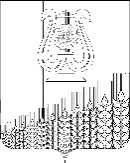 СОВЕТПЕРВОМАЙСКОГО СЕЛЬСКОГО ПОСЕЛЕНИЯКУЩЕВСКОГО РАЙОНАРЕШЕНИЕот_________	 	         		                                                  № ___поселок ПервомайскийПРОЕКТ	О внесении изменений в решение Совета Первомайского сельского поселения Кущевского района от 25 ноября 2020 года № 85 «О реализации инициативного бюджетирования в Первомайском сельском поселении Кущевского района» В соответствии со статьями 65, 86 Бюджетного кодекса РФ, Федеральным законом от 06 октября 2003 года № 131-ФЗ «Об общих принципах организации местного самоуправления в Российской Федерации», с постановлением главы администрации (губернатора) Краснодарского края от 06 февраля 2020 № 70 «О краевом конкурсе по отбору проектов местных инициатив» и постановления администрации муниципального образования Кущевский район от 03 июля 2020 № 1360 «О проведении конкурса по отбору местных инициатив в муниципальном образовании Кущевский район», Совет Первомайского сельского поселения Кущевского района РЕШИЛ:	1.Внести изменения в решение Совета Первомайского сельского поселения Кущевского района от 25 декабря 2020 года №85 «О реализации инициативного бюджетирования в Первомайском сельском поселении Кущевского района», дополнив Порядок реализации инициативного бюджетирования в Первомайского сельского поселения Кущевского района пунктом 6 следующего содержания:	«6. Порядок определения части территории Первомайского сельского поселения Кущевского района, на которой могут реализовываться инициативные проекты.6.1. Часть территории Первомайского сельского поселения Кущевского района, на которой может реализовываться инициативный проект или несколько инициативных проектов, устанавливается постановлением администрации, подготовленным уполномоченным органом на основе рекомендаций отраслевых (функциональных) органов, структурных подразделений администрации, курирующих соответствующие направления деятельности в соответствии с пунктами 6.4., 6.5.6.2. Для определения части территории Первомайского сельского поселения Кущевского района, на которой может реализовываться инициативный проект, инициатором проекта в администрацию направляется информация об инициативном проекте до выдвижения инициативного проекта в соответствии с разделом 3 настоящего Положения. 6.3. Информация об инициативном проекте включает в себя:6.3.1. наименование инициативного проекта;6.3.2. вопросы местного значения, полномочия по решению вопросов местного значения муниципального района или иных вопросов, право решения которых предоставлено администрации Первомайского сельского поселения Кущевского района, на исполнение которых направлен инициативный проект;6.3.3. описание инициативного проекта (описание проблемы и обоснование её актуальности (остроты), описание мероприятий по его реализации);6.3.4. сведения о предполагаемой части территории Первомайского сельского поселения Кущевского района, на которой могут реализовываться инициативные проекты;6.3.5. контактные данные лица (представителя инициатора), ответственного за инициативный проект (Ф.И.О., номер телефона, адрес электронной почты).6.4. Администрация в течение 15 календарных дней со дня поступления заявления принимает решение:6.4.1. об определении границ территории, на которой планируется реализовывать инициативный проект;6.4.2. об отказе в определении границ территории, на которой планируется реализовывать инициативный проект.6.5. Решение об отказе в определении границ территории, на которой предлагается реализовывать инициативный проект, принимается в следующих случаях:6.5.1. территория выходит за пределы территории Первомайского сельского поселения Кущевского района;6.5.2. запрашиваемая территория закреплена в установленном порядке за иными пользователями или находится в собственности;6.5.3. в границах запрашиваемой территории реализуется иной инициативный проект;6.5.4. виды разрешенного использования земельного участка на запрашиваемой территории не соответствует целям инициативного проекта;6.5.5. реализация инициативного проекта на запрашиваемой территории противоречит нормам федерального, либо регионального, либо муниципального законодательства. 6.6. О принятом решении инициатору проекта сообщается в письменном виде с обоснованием (в случае отказа) принятого решения.6.7. При установлении случаев, указанных в пункте 6.5. администрация вправе предложить инициаторам проекта иную территорию для реализации инициативного проекта». 2. Контроль за выполнением настоящего решения возложить на  планово-бюджетную  комиссию по социальным вопросам Совета Первомайского сельского поселения (Шостак).3. Настоящее решение вступает в силу со дня его обнародования.ГлаваПервомайского сельского поселения Кущёвского районаМ.Н.ПоступаевПредседатель СоветаПервомайского сельского поселения Кущёвского района		    А.М.Конышев